   5 апреля 2022 года инструкторами Центра профилактики пожаров Госкомитета РБ по ЧС были вновь проведены профилактические мероприятия на территории сельского поселения Ариевский сельсовет МР Дуванский район РБ. В ходе которых проводился инструктаж по пожарной безопасности в жилом секторе среди населения, семей с детьми, раздача памяток. Так же инструкторами была проверена работоспособность раннее установленных АДПИ одиноко проживающих граждан в возрасте от 55 лет и старше.  Напоминаем, для получения бесплатного АДПИ для категории одиноко проживающих граждан в возрасте от 55 лет и старше необходимы такие документы: - заявление гражданина с согласием на обработку персональных данных;- справка от администрации сельсовета, в которой указывается дата рождения и факт того, что гражданин зарегистрирован один.     С этого года добавились новые категории граждан, которые могут бесплатно получить АДПИ. Это граждане РФ, родившимся в период с 22 июня 1927 по 03 сентября 1945 года, постоянно проживающим на территории РБ – «Дети войны», а также инвалиды и ветеранам боевых действий. Но для этого необходимо предоставить следующие документы:- заявление гражданина с согласием на обработку персональных данных;- копия документа, удостоверяющего личность заявителя;- копия удостоверения о праве на льготы, подтверждающего принадлежность заявителя к данной категории.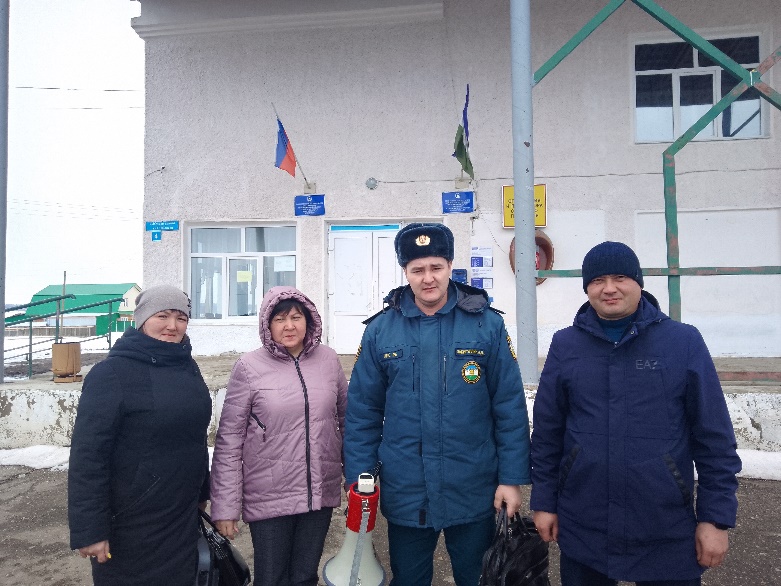 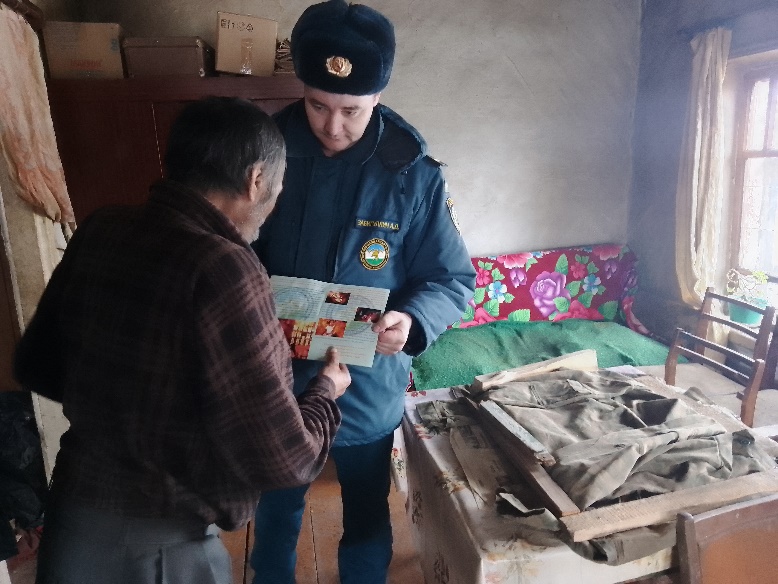 